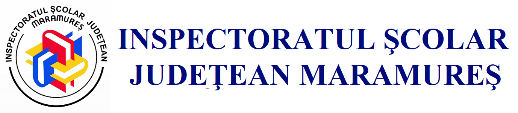 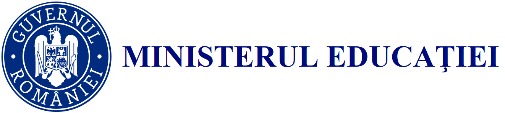 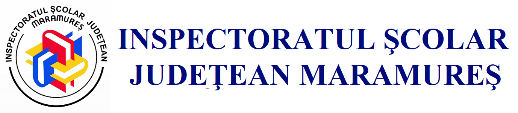 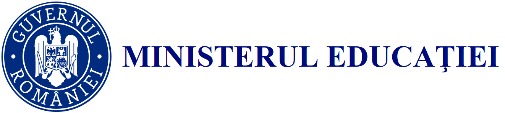 Anexa 1la metodologieNr. ___________________Doamnă/Domnule director,Subsemnata/ul, _________________________________________, domiciliat/ă în localitatea __________________, str. _____________________, nr. _____, bl. ____, sc. ____, ap. ____, judeţul/sectorul ____________________, legitimat/ă cu CI seria ____ nr. ____________, nr. de telefon*1) ______________________, adresă de email*2) ____________________________, părintele/tutorele legal instituit/reprezentantul legal al copilului ________________________________, născut la data de ________________, solicit eliberarea recomandării de înscriere a acestuia în anul şcolar ________________ în clasa pregătitoare, în conformitate cu prevederile Metodologiei de înscriere a copiilor în învăţământul primar, aprobată prin OME nr. 4019/2024.Menţionez că fiica mea/fiul meu ________________________ este înscris/ă în anul şcolar curent la____________________________________________________________________________________,(unitatea de învăţământ)la grupa ____________________________.Solicit obţinerea recomandării prin:ridicare de la sediul unităţii de învăţământ;transmitere pe emailul ________________________________________;poştă la adresa menţionată mai sus.Data							Semnătura,NOTĂ:Prezenta cerere se depune/transmite la unitatea de învăţământ cu nivel preşcolar frecventată de copil.------------*1) Completarea acestui câmp nu este obligatorie. Se completează în mod obligatoriu dacă solicitantul doreşte să obţină recomandarea prin ridicare de la sediul unităţii de învăţământ.*2) Completarea acestui câmp nu este obligatorie. Se completează în mod obligatoriu dacă solicitantul doreşte să obţină recomandarea prin transmiterea recomandării prin e-mail.Unitatea de învăţământ ____________________________________________________________ prelucrează datele dumneavoastră personale în conformitate cu prevederile Regulamentului general privind protecţia datelor, în calitate de operator, în conformitate cu prevederile specifice aplicabile: OME nr. ___________________.Datele dumneavoastră cu caracter personal sunt prelucrate pentru îndeplinirea obligaţiilor legale care îi revin operatorului, conform art. 6 alin. (1) lit. c) şi e) din Regulamentul general privind protecţia datelor.